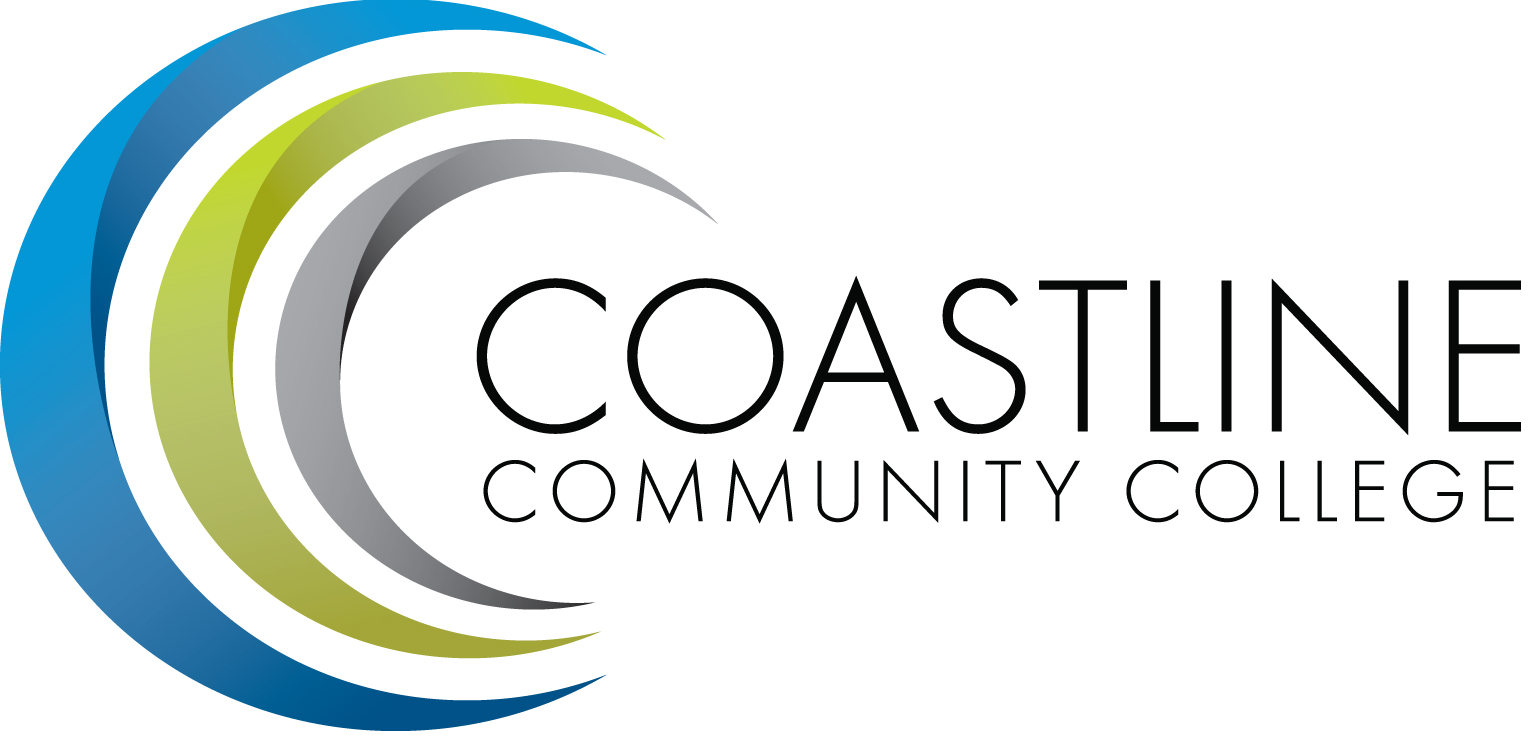 CALL TO ORDER WelcomeAdoption of AgendaApproval of Minutes: February 14, 2017REPORTS2018-19 Preliminary Budget Development – A. Dunn2017-18 Projected College Ending Balance – H. RothgebDISCUSSIONBudget Model Discussion Guide –A. DunnCCCD Final 2017-18 Budget Allocation ModelAdmin 9 Expenses	 2018-19 PIEAC Prioritized Funding Requests – C. NguyenACTIONFollow-up items from February 14 meeting:PIEAC Expenditure Year To Date – H. RothgebNon-Credit and Enhanced Non-Credit Courses Listing – V. RodriguezANNOUNCEMENTS5.1	Next Meeting:  April 11, 2018, 1:00-3:00 p.m., CCC 4th Floor Conference RoomADJOURNMENT